Publicado en Barcelona el 02/07/2024 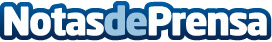 hoy-voy y Sexenni lanzan la canción del veranoLa cadena de autoescuelas y el grupo de pop rock catalán presentan 'Más allá', una canción que habla de libertad y deja atrás la rutina. El videoclip de la canción tiene uno de los coches de prácticas eléctricos como protagonista
Datos de contacto:Sandra Garcia Lippa 687562378Nota de prensa publicada en: https://www.notasdeprensa.es/hoy-voy-y-sexenni-lanzan-la-cancion-del-verano_1 Categorias: Nacional Música Marketing Cataluña Entretenimiento Celebraciones Movilidad y Transporte http://www.notasdeprensa.es